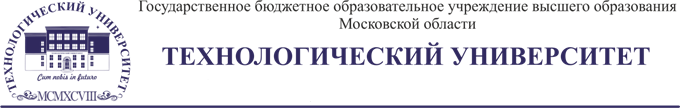 	П Р И К А З от «____»____________20____ г.               г. Королев                                        №_________О зачислении на 1 курс очной формы обучения в Колледж космического машиностроения и технологийдля получения среднего профессионального образованияВ соответствии с частью 4 статьи 111 Федерального закона от 29 декабря 2012г. №273-ФЗ «Об образовании в Российской Федерации», приказом Министерства образования и науки РФ от 23.01.2014 № 36 «Об утверждении Порядка приема на обучение по образовательным программам среднего профессионального образования», Правилами приема в ГБОУ ВО МО «Технологический университет» в 2019 году по программам среднего профессионального образования и по образовательным программам профессионального обучения и на основании решения приемной комиссии Университета (протокол от 16.08.2019 г. №10)ПРИКАЗЫВАЮ:Зачислить в 2019 году с 01 сентября на 1 курс в Колледж космического машиностроения и технологий на очную форму обучения на места в рамках контрольных цифр приема граждан для обучения по образовательным программам среднего профессионального образования на бесплатной основе следующих поступающих: 24.02.01 «Производство летательных аппаратов» (группа ЛА1-19 (базовая подготовка, срок обучения 3 года 10 месяцев, квалификация техник):24.02.01 «Производство летательных аппаратов» (группа ЛА2-19 (базовая подготовка, срок обучения 3 года 10 месяцев, квалификация -техник):15.02.15 «Технология металлообрабатывающего производства» (группа ТМП1-19 (срок обучения 4 года 10 месяцев, квалификация – техник-технолог):15.02.15 «Технология металлообрабатывающего производства» (группа ТМП2-19 (срок обучения 4 года 10 месяцев, квалификация – техник-технолог)11.02.16 «Монтаж, техническое обслуживание и ремонт электронных приборов и устройств» (группа МЭП-19 (срок обучения 4 года 10 месяцев, квалификация – специалист по электронным приборам и устройствам):11.02.04 «Радиотехнические комплексы и системы управления космических летательных аппаратов» (группа Р-19 (базовая подготовка, срок обучения 3 года 10 месяцев, квалификация –радиотехник):10.02.04 «Обеспечение информационной безопасности телекоммуникационных систем» (группа БТС1-19 (базовая подготовка, срок обучения 3 года 10 месяцев, квалификация –техник по защите информации):10.02.04 «Обеспечение информационной безопасности телекоммуникационных систем» (группа БТС2-19 (базовая подготовка, срок обучения 3 года 10 месяцев, квалификация –техник по защите информации):12.02.06 «Биотехнические и медицинские аппараты и системы» (группа БТ-19 (базовая подготовка, срок обучения 3 года 10 месяцев, квалификация –техник):12.02.08 «Протезно-ортопедическая и реабилитационная техника» (группа О-19 (базовая подготовка, срок обучения 3 года 10 месяцев, квалификация –техник):15.02.10 «Мехатроника и мобильная робототехника (по отраслям)» (группа МР-19 (базовая подготовка, срок обучения 3 года 10 месяцев, квалификация – техник-мехатроник):09.02.04. «Информационные системы (по отраслям)» (группа ИС1-19 (базовая подготовка, срок обучения 3 года 10 месяцев, квалификация – техник по информационным системам):09.02.03. «Программирование в компьютерных системах» (группа П1-19 (базовая подготовка, срок обучения 3 года 10 месяцев, квалификация –техник –программист):23.02.03 «Техническое обслуживание и ремонт автомобильного транспорта» (группа А-19 (базовая подготовка, срок обучения 3 года 10 месяцев, квалификация –техник):Контроль за исполнением настоящего приказа возложить на проректора по учебно-методической работе Бабину Н.В.Ректор										Т.Е. Старцева№п/пФамилия, имя, отчествоРегистрационный номер1.Агапов Лев Евгеньевич78ЛА/19-о2.Бзаев Георгий Казбекович72ЛА/19-о3.Быков Даниил Кириллович36ЛА/19-о4.Власов Никита Егорович88ЛА/19-о5.Ерилин Николай Николаевич9ЛА/19-о6.Ильченко Дмитрий Андреевич40ЛА/19-о7.Ким Леонид Александрович8ЛА/19-о8.Кубарева Наталия Алексеевна16ЛА/19-о9.Липатников Григорий Владимирович19ЛА/19-о10Лошаков Дмитрий Евгеньевич4ЛА/19-о11.Майдурова Валерия Александровна55ЛА/19-о12.Миронов Максим Дмитриевич2ЛА/19-о13.Михайлов Матвей Евгеньевич70ЛА/19-о14Михайлов Степан Сергеевич5ЛА/19-о15Молчанов Николай Олегович24ЛА/19-о16Орловский Дмитрий Георгиевич23ЛА/19-о17.Рыжов Даниил Сергеевич35ЛА/19-о18.Самусев Дмитрий Олегович10ЛА/19-о19.Середа Илья Анатольевич3ЛА/19-о20.Ситников Владимир Александрович67ЛА/19-о21.Тележников Михаил Дмитриевич52ЛА/19-о22.Толщинов Константин Игоревич53ЛА/19-о23.Харламов Александр Владимирович56ЛА/19-о24.Шляхтуров Андрей Романович57ЛА/19-о25.Ярускин Павел Сергеевич49ЛА/19-о№п/пФамилия, имя, отчествоРегистрационный номер1.Александров Сергей Сердарович43ЛА/19-о2.Андриенко Антон Олегович79ЛА/19-о3.Бердникова Александра Владиславовна83ЛА/19-о4.Вертлиб Никита Алексеевич89ЛА/19-о5.Гусаров Игорь Николаевич37ЛА/19-о6.Демин Иван Александрович41ЛА/19-о7.Долгов Артём Александрович27ЛА/19-о8.Дубцов Егор Игоревич77ЛА/19-о9.Заплаткина Анастасия Сергеевна6ЛА/19-о10.Зеленев Егор Леонидович63ЛА/19-о11.Карпов Даниил Юрьевич32ЛА/19-о12.Климов Максим Евгеньевич111ЛА/19-о13.Колесов Артем Вадимович87ЛА/19-о14.Кузьменков Дмитрий Андреевич66ЛА/19-о15.Легостаев Кирилл Александрович26ЛА/19-о16.Липеева Диана Витальевна82ЛА/19-о17.Маланин Егор Андреевич93ЛА/19-о18.Осетров Никита Иванович85ЛА/19-о19.Панчу Александру47ЛА/19-о20.Плешка Данила Анатольевич38ЛА/19-о21.Полетайкин Алексей Сергеевич84ЛА/19-о22.Поляков Матвей Сергеевич112ЛА/19-о23.Рашевский Антон Евгеньевич94ЛА/19-о24.Шиленок Максим Сергеевич97ЛА/19-о25.Шунко Полина Владимировна18ЛА/19-о№ п/пФамилия, имя, отчествоРегистрационный номер1.Александрова Маргарита Александровна39ТМП/19-о2.Богатыренко Данила Игоревич49ТМП/19-о3.Буланов Владислав Юрьевич9ТМП/19-о4.Васильев Владислав Александрович60ТМП/19-о5.Васильев Денис Олегович28ТМП/19-о6.Ващенко Дмитрий Андреевич55ТМП/19-о7.Венин Никита Кириллович72ТМП/19-о8.Волошин Данила Валерьевич63ТМП/19-о9.Грачев Никита Александрович21ТМП/19-о10.Гурулев Данила Игоревич82ТМП/19-о11.Должиков Артем Андреевич56ТМП/19-о12.Захаров Александр Евгеньевич64ТМП/19-о13.Кирилкин Дмитрий Олегович2ТМП/19-о14.Кузнецов Николай Сергеевич10ТМП/19-о15.Куслов Сергей Александрович30ТМП/19-о16.Лёвин Иван Юрьевич16ТМП/19-о17.Максимов Андрей Артемович59ТМП/19-о18.Мухамадиев Максим Маратович 61ТМП/19-о19.Рубцов Ярослав Александрович29ТМП/19-о20.Самсонов Александр Анатольевич3ТМП/19-о21.Сенин Алексей Александрович52ТМП/19-о22.Смирнов Александр Алексеевич40ТМП/19-о23.Сорокин Дмитрий Владиславович69ТМП/19-о24.Тропина Виктория Александровна7ТМП/19-о25.Тупик Артур Витальевич57ТМП/19-о№п/пФамилия, имя, отчествоРегистрационный номер1.Аленкин Георгий Григорьевич32ТМП/19-о2.Баранов Александр Дмитриевич74ТМП/19-о3.Боголепов Никита Владимирович26ТМП/19-о4.Бруев Артем Николаевич 13ТМП/19-о5.Воропаев Павел Николаевич85ТМП/19-о6.Ганага Сергей Игоревич12ТМП/19-о7.Гулевич Андрей Александрович81ТМП/19-о8.Гулямова Сабина Акмаловна65ТМП/19-о9.Давтян Олег Павлович15ТМП/19-о10.Долманов Андрей Вадимович45ТМП/19-о11.Кармилин Алексей Владимирович23ТМП/19-о12.Клёнов Александр Сергеевич46ТМП/19-о13.Кощавцев Антон Михайлович5ТМП/19-о14.Ларин Иван Александрович66ТМП/19-о15.Липеев Кирилл Витальевич79ТМП/19-о16.Ломакин Андрей Алексеевич19ТМП/19-о17.Мельников Артём Алексеевич68ТМП/19-о18.Панов Василий Викторович53ТМП/19-о19.Петренко Данила Евгеньевич78ТМП/19-о20.Писчурников Дмитрий Станиславович76ТМП/19-о21.Родионов Никита Олегович83ТМП/19-о22.Терентьев Дмитрий Александрович73ТМП/19-о23.Ушаков Руслан Фикретович50ТМП/19-о24.Хлопов Дмитрий Алексеевич75ТМП/19-о25.Шамин Илья Александрович84ТМП/19-о№п/пФамилия, имя, отчествоРегистрационный номер1.Бобков Вадим Евгеньевич50МЭП/19-о2.Боков Григорий Алексеевич39МЭП/19-о3.Воробьев Артем Алексеевич10МЭП/19-о4.Галанин Александр Дмитриевич 51МЭП/19-о5.Гурьянов Степан Михайлович35МЭП/19-о6.Дейков Иван Дмитриевич48МЭП/19-о7.Долгополов Александр Валерьевич17МЭП/19-о8.Дробашев Андрей Сергеевич34МЭП/19-о9.Дроздов Андрей Александрович27МЭП/19-о10.Иванов Роман Юрьевич29МЭП/19-о11.Коновалов Антон Владимирович19МЭП/19-о12.Лезин Ярослав Алексеевич7МЭП/19-о13.Махмудов Махмуд Мухтарович8МЭП/19-о14.Наумов Владимир Дмитриевич6МЭП/19-о15.Подкопаев Егор Михайлович53МЭП/19-о16.Рябинкин Михаил Александрович56МЭП/19-о17.Свиридов Никита Александрович32МЭП/19-о18.Солодюк Максим Дмитриевич44МЭП/19-о19.Степанов Алексей Денисович5МЭП/19-о20.Туманов Владимир Александрович28МЭП/19-о21.Уляновский Владислав Владимирович49МЭП/19-о22.Фатюнин Степан Эдуардович31МЭП/19-о23.Фошенко Владимир Борисович52МЭП/19-о24.Хасянов Артём Тимурович47МЭП/19-о25.Щепин Алексей Константинович24МЭП/19-о№п/пФамилия, имя, отчествоРегистрационный номер1.Абдуллин Данил Рястямович37Р/19-о2.Абузяров Мансур Русланович46Р/19-о3.Агарков Данила Андреевич8Р/19-о4.Балабин Константин Игоревич34Р/19-о5.Вяликов Владислав Юрьевич4Р/19-о6.Ермолаев Ростислав Михайлович11Р/19-о7.Ефремов Никита Игоревич13Р/19-о8.Какоткин Артём Геннадьевич22Р/19-о9.Киричек Михаил Романович15Р/19-о10.Королев Никита Алексеевич5Р/19-о11.Кулишов Роман Александрович6Р/19-о12.Майорова Ангелина Николаевна39Р/19-о13.Малиновский Сергей Александрович17Р/19-о14.Махоткин Егор Иванович41Р/19-о15.Медвецкий Владислав Станиславович49Р/19-о16.Можаев Павел Денисович32Р/19-о17.Мосолков Даниил Александрович53Р/19-о18.Павлов Никита Вячеславович21Р/19-о19.Светлякова Елизавета Сергеевна16Р/19-о20.Селезнев Сергей Александрович54Р/19-о21.Тарасов Иван Максимович33Р/19-о22.Татаринцев Степан Михайлович29Р/19-о23.Ческидов Александр Сергеевич2Р/19-о24.Шадрин Александр Алексеевич1Р/19-о25.Шамурзаев Бекжан Кутманбекович7Р/19-о№п/пФамилия, имя, отчествоРегистрационный номер1.Анохин Андрей Андреевич3БТС/19-о2.Арсеньева Виталия Дмитриевна32БТС/19-о3.Васина Елизавета Владиславовна40БТС/19-о4.Гостева Ксения Александровна122БТС/19-о5.Гурушкин Андрей Александрович118БТС/19-о6.Дашевский Владислав Игоревич107БТС/19-о7.Дутлова Кристина Алексеевна  77БТС/19-о8.Еременко Арина Александровна30БТС/19-о9.Жомирчук Никита Сергеевич65БТС/19-о10.Зверева Александра Романова72БТС/19-о11.Кочкорбаева Сайкал Алмазбековна36БТС/19-о12.Кульневский Михаил Максимович14БТС/19-о13.Лаптев Никита Эдуардович121БТС/19-о14.Лахов Артем Игоревич1БТС/19-о15.Лобчиков Алексей Юрьевич24БТС/19-о16.Овчаров Алексей Владимирович116БТС/19-о17.Пилипенко Макар Федорович85БТС/19-о18.Погуляев Федор Владимирович75БТС/19-о19.Пушкин Владислав Александрович68БТС/19-о20.Рогалль Алиса Владимировна94БТС/19-о21.Ртищева Александра Евгеньевна38БТС/19-о22.Скворцова Ирина Юрьевна98БТС/19-о23.Сырбу Андрей Дмитриевич47БТС/19-о24.Тарасенков Алексей Андреевич113БТС/19-о25.Яковенко Илья Андреевич45БТС/19-о№п/пФамилия, имя, отчествоРегистрационный номер1.Бакаляс Олег Сергеевич123БТС/19-о2.Белоконев Игорь Игоревич49БТС/19-о3.Вурсол Юрий Алексеевич144БТС/19-о4.Горшков Иван Александрович15БТС/19-о5.Данилин Кузьма Даниилович127БТС/19-о6.Захарян Ангелина Артуровна67БТС/19-о7.Канаев Григорий Константинович125БТС/19-о8.Карандашев Сергей Константинович61БТС/19-о9.Ларин Николай Дмитриевич139БТС/19-о10.Лисенкова Екатерина Александровна137БТС/19-о11.Мазанова Ирина Сергеевна 141БТС/19-о12.Малахов Михаил Валерьевич78БТС/19-о13.Молотков Иван Иванович143БТС/19-о14.Морозов Егор Сергеевич93П/19-о15.Морозова Наталья Юрьевна 124БТС/19-о16.Новацкая Вероника Олеговна31БТС/19-о17.Папанов Роман Денисович134БТС/19-о18.Парфенов Дмитрий Валентинович2БТС/19-о19.Петраков Михаил Андреевич132БТС/19-о20.Пистер Владислав Николаевич37БТС/19-о21.Суворов Данила Евгеньевич100БТС/19-о22.Сырбу Максим Дмитриевич46БТС/19-о23.Харитонов Кирилл Романович115БТС/19-о24.Хатунцев Павел Александрович26БТС/19-о25.Чарушников Никита Александрович131БТС/19-о№п/пФамилия, имя, отчествоРегистрационный номер1.Белов Богдан Олегович10БТ/19-о2.Бельский Анатолий Артурович21БТ/19-о3.Буров Ян Николаевич30БТ/19-о4.Ванин Андрей Игоревич4БТ/19-о5.Войнов Павел Валерьевич12БТ/19-о6.Градусов Леонтий Валентинович28БТ/19-о7.Грудько Кирилл Александрович8БТ/19-о8.Дойников Дмитрий Алексеевич51БТ/19-о9.Журкина Алена Денисовна 46БТ/19-о10.Крысанов Антон Сергеевич45БТ/19-о11.Литвинюк Леонид Михайлович20БТ/19-о12.Малютин Владимир Алексеевич14БТ/19-о13.Мельничук Виктория Сергеевна56БТ/19-о14.Мишайкин Иван Алексеевич49БТ/19-о15.Нестеров Илья Андреевич9БТ/19-о16.Никитин Дмитрий Сергеевич19БТ/19-о17.Петров Вадим Денисович23БТ/19-о18.Рахимов Сергей Александрович54БТ/19-о19.Рычагова Ульяна Викторовна2БТ/19-о20.Сары Кирилл Федорович50БТ/19-о21.Сопов Андрей Дмитриевич3БТ/19-о22.Черножуков Дмитрий Константинович25БТ/19-о23.Щавлинский Даниил Ильич55БТ/19-о24.Щерба Анна Сергеевна48БТ/19-о25.Эбель Артём Витальевич42БТ/19-о№п/пФамилия, имя, отчествоРегистрационный номер1.Акимова Анастасия Андреевна59О/19-о2.Большакова Ева Сергеевна20О/19-о3.Гелос Даниил Андреевич11О/19-о4.Горенко Михаил Александрович3О/19-о5.Зубарева Дарья Борисовна 7О/19-о6.Зурабян Сергей Арсенович36О/19-о7.Калинина Ксения Алексеевна22О/19-о8.Кокорева Кристина Юрьевна16О/19-о9.Копытов Андрей Александрович5О/19-о10.Корнеева Полина Андреевна9О/19-о11.Кривчиков Вадим Дмитриевич8О/19-о12.Куницкая Виктория Вячеславовна14О/19-о13.Лосенкова Виктория Игоревна33О/19-о14.Мирошниченко Светлана Дмитриевна66О/19-о15.Олейник Оксана Юревна38О/19-о16.Опритов Иван Юрьевич45О/19-о17.Попов Илья Станиславович37О/19-о18.Рожнов Захар Евгеньевич12О/19-о19.Степанькова Анна Дмитриевна61О/19-о20.Хлусов Александр Николаевич41О/19-о21.Чебырчиу Никита Валерьевич28О/19-о22.Чернов Иван Антонович13О/19-о23.Ширяева Кристина Владимировна26О/19-о24.Шуйский Вадим Анатольевич 32О/19-о25.Шукалов Иван Иванович55О/19-о№п/пФамилия, имя, отчествоРегистрационный номер1.Баранов Олег Евгеньевич49МР/19-о2.Батурин Дмитрий Алексеевич17МР/19-о3.Бычков Илья Павлович25МР/19-о4.Глазов Данила Станиславович46МР/19-о5.Зябров Дмитрий Александрович50МР/19-о6.Иванов Павел Алексеевич41МР/19-о7.Корнеев Константин Александрович45МР/19-о8.Коротких Артем Андреевич12МР/19-о9.Краснов Александр Сергеевич37МР/19-о10.Курицын Григорий Михайлович31МР/19-о11.Люмин Сергей Сергеевич10МР/19-о12.Мишарин Вадим Владимирович23МР/19-о13.Сафонов Павел Андреевич4МР/19-о14.Смирнов Олег Васильевич29МР/19-о15.Стовба Дмитрий Андреевич51МР/19-о16.Тагиров Тимур Олегович14МР/19-о17.Толкачев Федор Андреевич54МР/19-о18.Трушин Степан Алексеевич22МР/19-о19.Туляков Ярослав Олегович21МР/19-о20.Фадеев Антон Витальевич47МР/19-о21.Цимбалов Даниил Андреевич 32МР/19-о22.Цимбалов Кирилл Андреевич 33МР/19-о23.Черниченко Артем Евгеньевич55МР/19-о24.Чигрина Мария Алексеевна36МР/19-о25.Чунин Сергей Андреевич2МР/19-о№п/пФамилия, имя, отчествоРегистрационный номер1.Афанасьев Андрей Станиславович16ИС/19-о2.Баранов Михаил Алексеевич7ИС/19-о3.Буланов Евгений Дмитриевич71ИС/19-о4.Гусев Дмитрий Сергеевич82ИС/19-о5.Демидова Анастасия Олеговна44ИС/19-о6.Деревнин Дмитрий Александрович18ИС/19-о7.Дешевых Офелия Васильевна40ИС/19-о8.Дьяков Алексей Дмитриевич46ИС/19-о9.Ершов Владислав Сергеевич89ИС/19-о10.Кержаев Никита Ильич85ИС/19-о11.Лавров Никита Иванович95ИС/19-о12.Линник Никита Витальевич94ИС/19-о13.Петрова Ирина Денисовна15ИС/19-о14.Поляков Игорь Александрович92ИС/19-о15.Прудыус Александр Андреевич105ИС/19-о16.Сазанишвили Зураб Мамукович53ИС/19-о17.Сергеев Дмитрий Михайлович 6ИС/19-о18.Симанкина Алина Денисовна37ИС/19-о19.Твердохлеб Полина Руслановна55ИС/19-о20.Тверитнев Роман Дмитриевич93ИС/19-о21.Хайрутдинов Руслан Фаритович109ИС/19-о22.Чудаков Дмитрий Николаевич87ИС/19-о23.Югай Даниил Эдурадович88ИС/19-о24.Ядревский Никита Валентинович84ИС/19-о25.Яшин Даниил Александрович 86ИС/19-о№п/пФамилия, имя, отчествоРегистрационный номер1.Башмаков Анатолий Дмитриевич39П/19-о2.Волкова Елизавета Вячеславовна87П/19-о3.Голякова Надежда Сергеевна9П/19-о4.Гончаренко Екатерина Денисовна168П/19-о5.Гридина Анастасия Александровна                                                                                                                                                                                                                                                                                                                                                                                                                              49П/19-о6.Гусев Иван Сергеевич151П/19-о7.Дроздов Никита Андреевич48П/19-о8.Жириков Андрей Владимирович73П/19-о9.Иванушкина Дарья Александровна 198П/19-о10.Кречетов Арсений Александрович114П/19-о11.Любимцева Мария Михайловна167П/19-о12.Манохин Артём Сергеевич214П/19-о13.Матюхин Никита Александрович10П/19-о14.Молчанов Георгий Андреевич 192П/19-о15.Мялькин Владислав Валерьевич32П/19-о16.Новоселова Варвара Андреевна141П/19-о17.Петрова Дарья Викторовна30П/19-о18.Соболев Валерий Дмитриевич19П/19-о19.Стратиевский Илья Богданович189П/19-о20.Тремасова Лилия Сергеевна31П/19-о21.Харченко Анастасия Андреевна177П/19-о22.Чагин Андрей Сергеевич22П/19-о23.Шерстнёв Владимир Викторович 14П/19-о24.Шиманович Ольга Вячеславовна56П/19-о25.Шунаев Даниил Дмитриевич95П/19-о№п/пФамилия, имя, отчествоРегистрационный номер1.Безбородько Данила Сергеевич49А/19-о2.Беляев Никита Эдуардович12А/19-о3.Боднар Сергей Игоревич24А/19-о4.Божко Никита Сергеевич74А/19-о5.Васильев Илья Алексеевич30А/19-о6.Головин Павел Александрович9А/19-о7.Григорьев Никита Витальевич67А/19-о8.Гуров Сергей Александрович63А/19-о9.Гусаков Егор Романович50А/19-о10.Дорофеев Владимир Дмитриевич82А/19-о11.Ежов Артемий Александрович3А/19-о12.Исмаилжанов Самандарбек Илхомжанович43А/19-о13.Конц Владислав Станиславович4А/19-о14.Коростиенко Иван Дмитриевич34А/19-о15.Марюхнич Александр Александрович10А/19-о16.Милованов Артём Алексеевич17А/19-о17.Павлов Сергей Дмитриевич83А/19-о18.Петров Анатолий Юрьевич16А/19-о19.Ратов Дмитрий Валерьевич18А/19-о20.Семенов Дмитрий Николаевич60А/19-о21.Студнев Вячеслав Сергеевич32А/19-о22.Тихов Максим Сергеевич20А/19-о23.Тупицын Павел Станиславович 78А/19-о24.Тындык Николай Павлович84А/19-о25.Шилов Руслан Вячеславович81А/19-о